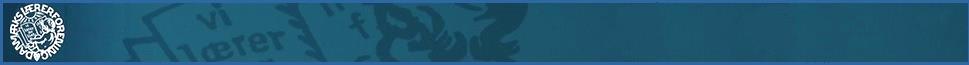 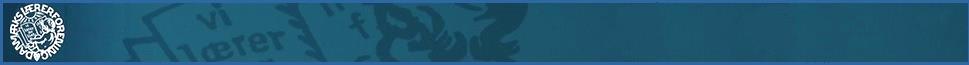 Venlig hilsenFlemming Kjeldsen, formandJeanette Winther, næstformandTid & Sted	: 	Onsdag den 10. september  2014, kl. 12.30 – 15.30 på  kredskontoret   Emne	: 	KS-mødeTid & Sted	: 	Onsdag den 10. september  2014, kl. 12.30 – 15.30 på  kredskontoret   Emne	: 	KS-mødeTid & Sted	: 	Onsdag den 10. september  2014, kl. 12.30 – 15.30 på  kredskontoret   Emne	: 	KS-møde1.Kommunalt nytAktuelt vedr. Viborg Kommune. Herunder referat af møder i MED-udvalg og evt. kommunale arbejdsgrupper.Budgetforlig netop indgået. Heraf fremgår det bl.a.:At der i indeværende byrådsperiode ikke kommer udbud inden for velfærdsområdet.at der er bevilliget 100 mio. til anlæg på skoleområdet over de næste 4 år. Det kan umiddelbart lyde af meget, men taget i betragtning, at helhedsplanerne, der blev udarbejdet i foråret, viste, at der var behov for 600 mio. kr. til udbygninger, renoveringer og tilpasninger til skolereformen, er det måske knapt så imponerende. Det skal dog retfærdigvis siges, at der er en vis fornuft i at afvente en afklaring på skolestrukturen, da en omlægning kan give anledning til en revurdering af planerne. Derfor er de kun de mest påtrængende opgaver, der er budgetteret med i første omgang. Læs mere herDer tilføres flere midler til skoleområdet, da der forventes flere elever i skolerne, 6 mio. kr. i 2015 stigende til 10 mio. kr. i 2018..Dialogmøde ang. skolestruktur (multisalen på rådhuset d. 23. sep. 2014 kl. 19-21):Skoleledere, næstformand i Lokal-MED, bestyrelsesformænd og næstformænd i skolebestyrelsen, Skole-MED, samt områdelederne på klubområdet er inviteret til dialogmøde for at kvalificere processen.De målsætninger, der danner grundlag for processen, er: bevarelse af alle undervisningssteder,bevarelse af nærhed i lokalområderne for de yngste børn, fokus på styrkelse afudskolingen, fokus på styrkelse af ledelse.JW undersøger ved DLF centralt, om der ligger evalueringer af forsøg med overbygningsskoler og linjer i udskolingen, da det er et af de forslag til strukturændringer, man opererer med.Udbetaling af løn:Det er under al kritik, at der endnu ikke er styr på lønudbetalingen. FK og JW forsøger at få fremrykket et møde med Chris R. Hansen og den ansvarlige leder på lønkontoret for at få en udredning af problemerne og få placeret ansvaret for den kaotiske lønudbetaling. Desuden ønsker vi en dialog om en passende kompensation, idet der reelt er tale om overenskomstbrud. Undervisningskompetence:Kredsen har fortsat meget fokus på ikke-læreruddannedes varetagelse af fag-faglig undervisningen. Lovgivningen bliver øjensynligt omgået, og intentionerne  om ”et fagligt løft af folkeskolen” negligeret. Vi forventer, at der findes en løsning på problemet.2. Kongres 2014Opfølgning på kongressen og drøftelse af de perspektiver, den rejser.Drøftelse af perspektiverne fra kongressen. Herunder bl.a. problematisering af, at der fra kongressen blev udsendt brev (til Mette Frederiksen og Helle Thorning Schmidt) uden at kongressen havde mulighed for at se og revidere brevets indhold og udformning.Desuden drøftelse af DLF’s strategi vedr. arbejdstidsaftale samt beslutningen om en 5-årig læreruddannelse.Beslutning om, at vi fremover vil have drøftelser af DLF’s principper på KS-møderne.3.Faglig klub-møderDrøftelse af meldinger fra afholdte faglig klub-møder.På den baggrund en orientering om den dialog, vi har med TR’ er og ledere om de problemstillinger, der er på nuværende tidspunkt.Orientering fra afholdte faglig klub-møder (FK og JW):Langt størsteparten af lærerne er ved at vænne sig til den nye arbejdstid og kan se flere fordele ved, at alt arbejdet er henlagt til den fulde tilstedeværelse på skolen. Der er fortsat stor vilje og lyst til at skabe god skole, men også stor bekymring for arbejdsmiljøet og kvaliteten af undervisningen, da opgavemængden for manges vedkommende er for stor ift. den tid, der er til rådighed. Mange lærere er hårdt pressede. (Vi har i den forbindelse understreget vigtigheden af, at den enkelte går i dialog med lederen om at finde en løsning. Ledelsen må i dialogen hjælpe med at prioritere/sortere i medarbejderens opgaver).Flere steder er der store udfordringer ift. at kunne mødes med sit team, da der ikke i skemalægningen er taget højde for at teamet er ”undervisningsfri” på samme tid.Muligheden for at kunne flekse prioriteres højt.Der er tilfredshed med de nyindrettede arbejdspladser. (Enkelte steder mangler der stadig lidt mere ventilation etc., men det er på vej).4.KompetenceudviklingDer er nu indkaldt til møde omkring kompetenceudvikling set i lyset af kravet om linjefagskompetence i de fag, lærerne underviser i. Kravet er fuld linjefagskompetence i 2020.Kredsstyrelsen drøfter, hvilke kriterier, vi mener, der skal ind i vurderingen af de enkelte læreres kompetence som afsæt for den plan, der bliver lagt.FK og JW er indkaldt til det første møde om kompetenceudvikling/-vurdering (bl.a. med Chris R. Hansen, formand og næstformand i den lokale skolelederforening samt Charlotte Abrahams fra HR-afdelingen). Viborg kommunes andel af de afsatte kompetencudviklingsmidler udgør 17 mio. over en treårig periode. KS havde en første drøftelse af opmærksomhedspunkter ift. det fortsatte arbejde med kompetenceudvikling/-vurdering. Bl.a. er vi enige om vigtigheden af, at den enkelte lærer selv er med til at vurdere sin egen kompetenceat den enkelte lærers kompetence også vurderes ift. kompetence-, videns- og færdighedsmålene i fagene på læreruddannelsen at der afsættes penge til vikardækning, når en kollega er fraværende pga. kompetenceudviklingat ”lær i egen praksis-forløb” IKKE kan stå aleneDesuden kan  det overvejes, om fagene måske kan deles op i ”moduler”, så man kan melde ind på de dele, hvor man ikke mener at have den nødvendige kompetence.5. Opfølgning på sidste TR-mødeDrøftelse af de forhold, der blev vendt på TR-mødet som baggrund for at vurdere, hvad der skal med på dagsordenen for det kommende møde for TR og AMR den 24. september.Punktet drøftet. TR-/AMR-mødet d. 24. sep. kommer bl.a. til at indeholde et punkt vedr. revision af APV’en – herunder også risikovurdering (v. HR-konsulent Heikki V. Wickberg). Ud over et punkt om budgetforliget og det aktuelle arbejdsmiljø på skolerne planlægges også med en præsentation af de enkelte skolers arbejdspladser, hvortil vi ønsker TR/AMR’s medvirken (bl.a. til at tage og indsende et par fotos af skolens medarbejderarbejdspladser).6. Vurdering af tilbud om køb af ny kopimaskinePå baggrund af vedlagt tilbud om køb af ny kopimaskine/netværksprinter drøfter vi, om vi skal lade nuværende leasingaftale løbe videre til udgangen af 2015 eller købe/lease en ny maskine ud fra det foreliggende tilbudsmateriale.(Bilag)KS overlader til FK og JW at undersøge mulighederne for hhv. leasing og køb af ny kopimaskine.7. Ekstern kommunikationDrøftelse af emner, der skal informeres om på hjemmesiden, i nyhedsbrev m.v.Kommende nyhedsbrev blev drøftet. Heidi Toft skal snart på kursus vedr. den nye hjemmeside, som forventes at ”være i luften” ved årsskiftet.8. Siden sidstFormand og næstformandKassereren – herunder drøftelse af budgetrapportKMV-udvalgAndreIntet til ref.Udvalgte punkter på budgetrapporten drøftet.Ny struktur i det forpligtende kredssamarbejde. Strukturen indebærer bl.a., at pædagogisk forum lægges ind under fagpolitisk forum, og at kursus forum lægges i forlængelse af fagpolitisk forum. Dette for at reducere omkostninger og tidsforbrug.9.Evt.Intet til ref.